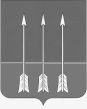 Администрация закрытого  административно-территориальногообразования  Озерный  Тверской  областиП О С Т А Н О В Л Е Н И Е18.06.2024                                                                                                   № 83О мероприятиях, направленных на профилактику чрезвычайных происшествий с несовершеннолетними в период летних школьных каникул	В целях профилактики детского травматизма, гибели несовершеннолетних на территории ЗАТО Озерный, руководствуясь статьей 36 Устава ЗАТО Озерный Тверской области, администрация ЗАТО Озерный постановляет:1. В период по 31.08.2024 года провести на территории ЗАТО Озерный комплекс мероприятий, направленных на профилактику чрезвычайных происшествий с несовершеннолетними, в местах массового отдыха, скопления, досуга и развлечения детей и семей с детьми.2. В целях выполнения пункта 1 настоящего постановления:2.1. Комиссии по делам несовершеннолетних и защите их прав при администрации ЗАТО Озерный (А.Н. Комаров):2.1.1. организовать проведение рейдов по соблюдению законодательства Тверской области, ограничивающего время пребывания несовершеннолетних в общественных местах без сопровождения родителей (лиц их замещающих), а также запрещающего нахождение детей в местах, в которых существует возможность причинения вреда здоровью детей, их физическому, интеллектуальному, психическому, духовному и нравственному развитию;2.1.2. организовать регулярные посещения семей, состоящих на учете, а также многодетных и замещающих семей, в ходе которых разъяснять необходимость осуществления комплекса мероприятий по профилактике детского травматизма с использованием наглядных материалов.    2.2. Директору МБУ «Дорсервис ЗАТО Озерный» А.А. Головину, исполняющему обязанности директора МУП «КС ЗАТО Озерный» Р.Е. Могутову, директору ООО «УК Комсервис ЗАТО Озерный» А.С. Воронцову, исполняющему обязанности директора МУП «Водоресурс ЗАТО Озерный» Р.Н. Вопшину в рамках компетенций:2.2.1.  проводить регулярное обследование детских и спортивных площадок с целью выявления и своевременного устранения неисправностей, способствующих травмированию несовершеннолетних;2.2.2. проводить регулярные проверки подвалов, технических и чердачных помещений на предмет выявления фактов нахождения в них несовершеннолетних и принятия мер к их удалению с указанных объектов, а также принимать меры к недопущению нахождения посторонних лиц, в том числе несовершеннолетних, на данных объектах;2.2.3. проводить постоянную работу по выявлению открытых люков, слабо закрепленных или сломанных конструкций, своевременно и оперативно устранять выявленные недостатки.3. Средствам массовой информации ЗАТО Озерный (Е.Ю. Галунзовский) в печатных и визуальных изданиях, на сайте в сети «Интернет», в социальных сетях организовать проведение регулярной разъяснительной работы для несовершеннолетних и их родителей (законных представителей) о  безопасном поведении в быту (в том числе, по профилактике выпадения несовершеннолетних из окон), в лесу, на воде.4. Ответственным лицам представить справки о проведенных мероприятиях первому заместителю главы администрации ЗАТО Озерный А.Н. Комарову – 28.06.2024 г., 31.07.2024 г. и 30.08.2024 г. При выявлении нарушений, требующих оперативного вмешательства иных учреждений и предприятий, доклад осуществлять незамедлительно.     5. Данное постановление опубликовать в газете «Дни Озерного» и разместить на официальном сайте ЗАТО Озерный в сети Интернет (www.ozerny.ru).Глава ЗАТО Озерный                                                              Н.А. Яковлева